Mass IntentionsSaturday, February 18th (5:00 p.m.)  Diane ChartrandSunday, February 19th (9:00 a.m.) Annette Gobeil			 11:00 a.m. Maxine CherwonkaPlease pick up your 2016 TAX RECEIPT at the back of the church.Ash Wednesday-March 1: - This is a reminder ...about fasting and the abstinence from meat.Please bring last year's palms and leave them in the basket on the counter at the church entrance.SHADOW BOX UPDATE – Did you donate to “Pay Down the Debt” in 2016.  For each $100.00 you have donated you are entitled to have your name on one square on the Shadow Box.  Please contact the parish office (e-mail or phone) to give permission for your name to be placed in a square/s in the shadow box. The Knights of Columbus will be having their monthly pancake breakfast after the 9:00am and 11:00am masses on Sunday, Feb. 26 at the church basement.  Come down and join us.Our Lady of the Hill K of C Selling Sobeys and No Frills Grocery Cards at the back of the church after all massesAnthony Jordan Lectures - Newman Theological College is pleased to present the 2017 Anthony Jordon Lecture Series, co-sponsored by the Missionary Oblates of Mary Immaculate, on Friday-Saturday, March 4-5.
This year's presenter is Dr. Hans Boersma, who will be speaking on the theme "Real Presence: An Ecumenical Perspective."   All are welcome to any or all sessions. Lectures take place at St. Joseph Seminary,  9828 - 84 Street:
Friday, March 3  Christ in Scripture, 7 p.m. Saturday, March 4
Christ in the Eucharist, 10 a.m.  Mass, 11:30 a.m.  Christ in the Church, 2 p.m.
Cost: free will offeringDAY OF CONFESSIONIt doesn't matter if you've been away for a while, it doesn't matter what you have to confess. Drop by the closest Catholic church and experience the grace of God in the Sacrament of Reconciliation. Priests across the Archdiocese are devoting themselves to hearing confessions on Wednesday, March 8, the 5th annual archdiocesan Day of Confessions.  To help prepare, visit http://caedm.ca/confessions for instructions, prayers, resources, and video links.  Fr. Arlan will be hearing confessions in his office from 10:00 a.m. – 4:00 p.mSEVENTH SUNDAY IN ORDINARY TIME – SUNDAY, FEBRUARY 19, 2017        “Love your enemies and pray for those who persecute you.”                                                 In today’s Gospel, we should not look at “an eye for an eye” as an inordinately strict punishment. It is actually meant to limit acts of revenge by making sure that the punishment is not excessive but fits the crime. Jesus further challenges his followers by asking them to take a different approach by resisting retaliation altogether. Matthew emphasizes that love of God and love of neighbor are the fundamental commands on which all else depends. God showers us with extravagant love every day. Because God’s love is unconditional, we are to strive to love as God does, no matter how difficult. In the final verse we are reminded that our call to be perfect is not measured by doing everything correctly. We are called to be perfect in our ongoing, conscious effort to love our enemies and pray for those who persecute us. To sustain ourselves on this life-long journey to love, we gather today and every Sunday. Nourished by the Body and Blood of Christ, we can take up the challenge to show God’s love to those who most need to experience it.Catholic Renewal Services invites you to our 50th Jubilee Conference, ‘Living a Life of Victory,’ with Dr. Mary Healy, being held at St. Thomas More Church on February 24-25. For more details visit our website at www.ccredmonton.info.  .   MONDAY, FEBRUARY 20 Monday is Family Day in Alberta. We encourage you to engage in family activities including prayer.  The parish office is closed for holiday Monday. Prayer for the Family 								           			       God our Father, grant our families peace and harmony. 				           			      Gift us with compassion to better understand each other, 				        		            wisdom and love to assist each other, 							 		       and trust and patience to live peacefully together. 						 		       We ask this through our Lord, Jesus Christ. Amen24 Hour adoration sign up sheet for March 3rd  is at the back of the church.   All time slots be assigned or Adoration will be cancelled.Calling all volunteers! Welcome Home is a volunteer-based ministry with Catholic Social Services that provides companionship to individuals and families making the transition from homelessness to settling into a home. 

Operating in collaboration with professional housing and support services, Welcome Home provides companionship to reduce the loneliness and social isolation faced by many newly housed individuals. The relationship between the volunteers and ministry participants is based on openness and respect for the strengths and gifts of each person. Volunteers aim to help the participants feel truly at home in their new communities.

To find out more information about volunteering, contact the Welcome Home Coordinator at 780-378-2544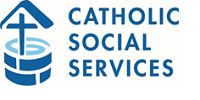 Fun Run 2017 It's not too early to start dreaming about a spring run along the river valley! The 12th Annual Faith, Fitness & Fun Run/Walk takes place Saturday, May 27, starting on the grounds of St. Joseph Seminary and Newman Theological College, at 10012 - 84 Street, Edmonton. To register, please visit www.events.runningroom.com. Registration fee includes T-shirt, hospitality, prizes & fun, and there's a discount for registering early. For more information, email www.caedm.ca or call Joan at 780-469-1010 ext. 2136.Archdiocese of Edmonton Prayer for Vocations 					    		          Heavenly Father, 									            		      bless the Archdiocese of Edmonton with an abundance of holy and zealous priests,		           deacons, brothers, sisters and seminarians. 						           			      Give those You have called to the married state 						  		       and those you have chosen to live as single persons in the world,				   		        the special graces that their lives require. 						          			     Form us all in the likeness of Your Son so that in Him, with Him, and through Him             		        we may love You more deeply and serve You more faithfully, always and everywhere.     			      With the Virgin, Mother Mary, we ask this through Christ Your Son. Amen.